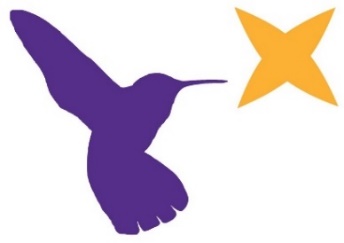 Hummingbird Home Learning PlanWeek Commencing 1/3/2021Hummingbird Home Learning PlanWeek Commencing 1/3/2021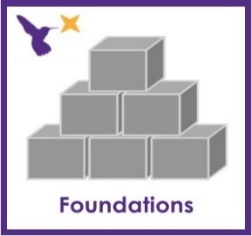 Maths activities Maths activities Literacy activitiesLiteracy activitiesThe maths focus is shape this week. Here is a nice song to introduce shape:https://www.bbc.co.uk/cbeebies/watch/cbeebies-house-songs-shape-up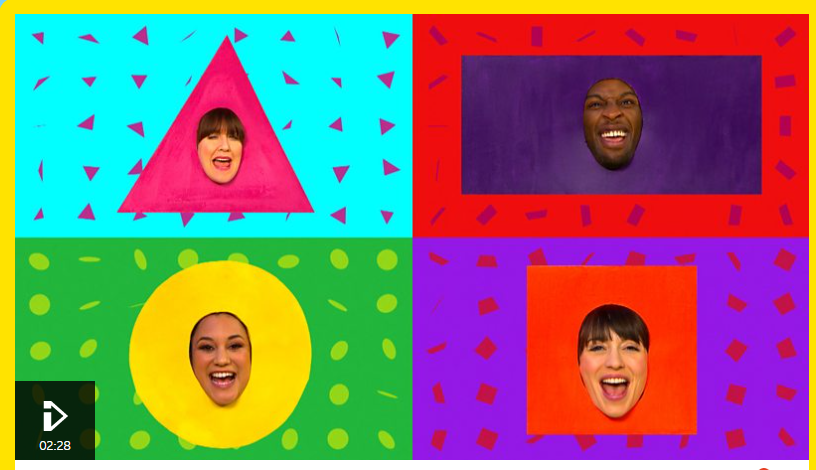 Typically we learn the shapes square, triangle,  circle and rectangle first. You can also extend your child to talk about the properties of the shapes. How many corners do they have? How many sides? You could try these shape colouring activites which can be found in the additional information booklet on the schools website. 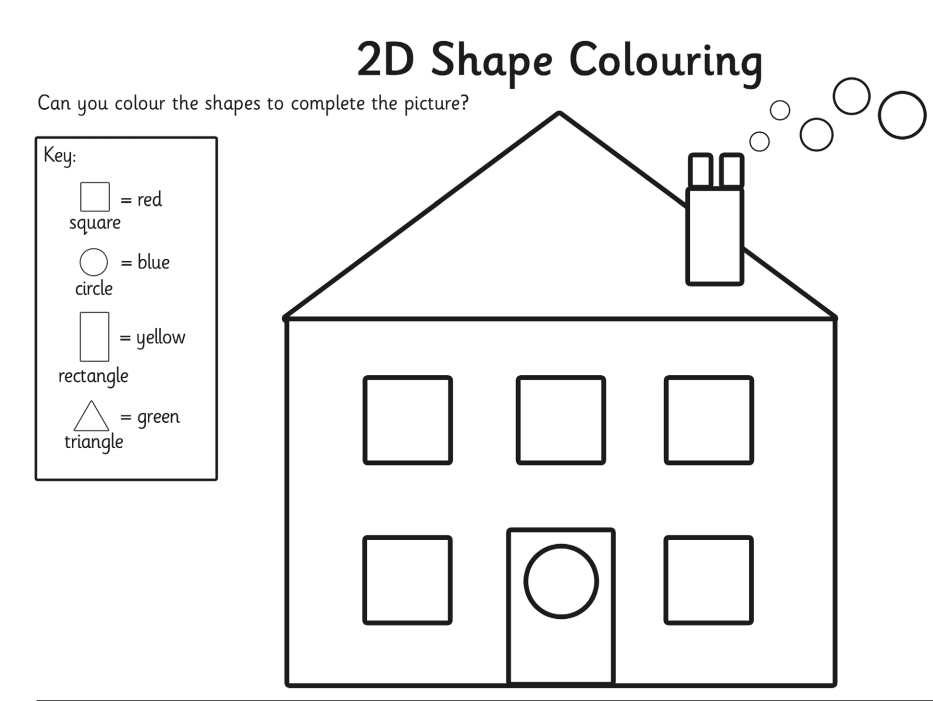 You could try this shape matching activity onlinehttps://www.topmarks.co.uk/early-years/shape-monsters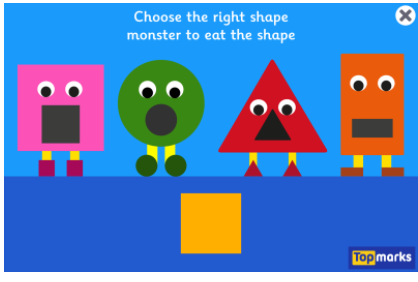 Another shape sorting game can be found on the BBC website:https://www.bbc.co.uk/cbeebies/puzzles/tinpo-shape-sorter-quiz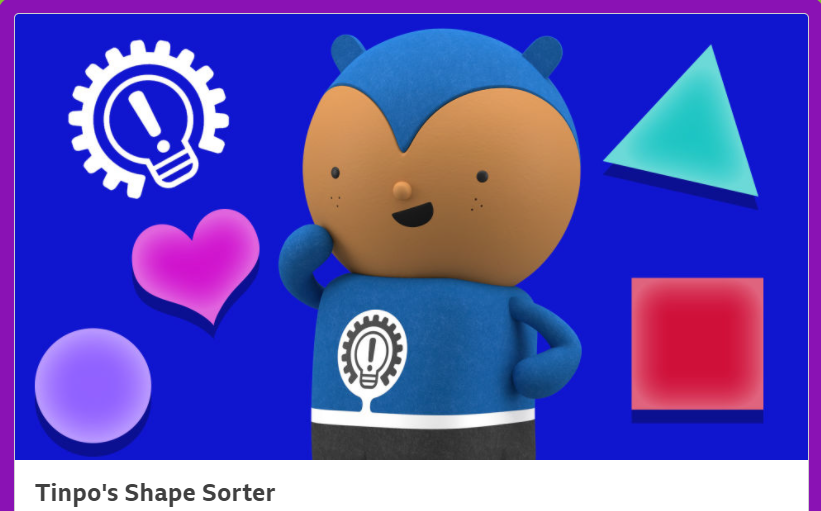 You can also continue to practice your counting skills by using the HelpKidzLearn website linked below. www.helpkidzlearn.comUsername:WestoaksPassword:Westoaks1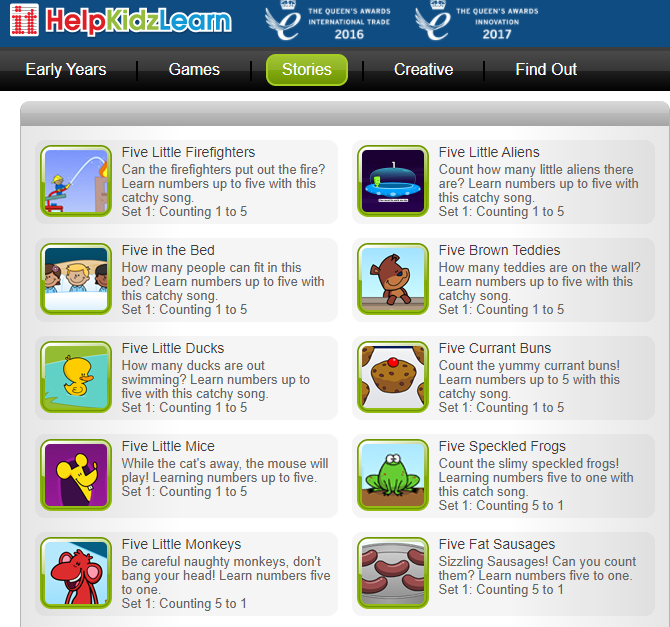 The maths focus is shape this week. Here is a nice song to introduce shape:https://www.bbc.co.uk/cbeebies/watch/cbeebies-house-songs-shape-upTypically we learn the shapes square, triangle,  circle and rectangle first. You can also extend your child to talk about the properties of the shapes. How many corners do they have? How many sides? You could try these shape colouring activites which can be found in the additional information booklet on the schools website. You could try this shape matching activity onlinehttps://www.topmarks.co.uk/early-years/shape-monstersAnother shape sorting game can be found on the BBC website:https://www.bbc.co.uk/cbeebies/puzzles/tinpo-shape-sorter-quizYou can also continue to practice your counting skills by using the HelpKidzLearn website linked below. www.helpkidzlearn.comUsername:WestoaksPassword:Westoaks1Sharing books with your child includes talking about the book and not just reading the story. Studies show that when children share books with adults, they learn language faster.You can find the story cards to introduce the story to your child in the additional information pack. They look like this: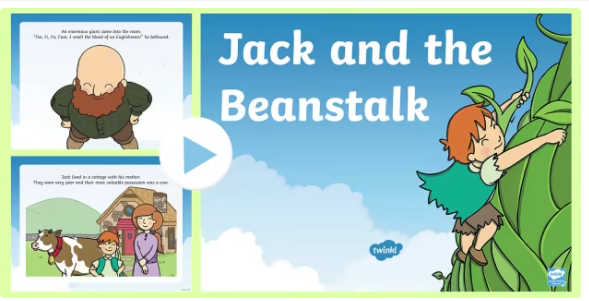 When you are retelling the story, it is good to use time connectives such and first, next, after that and finally. This will help your child to start to sequencing the story. 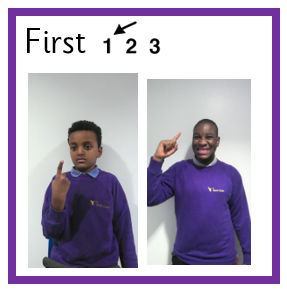 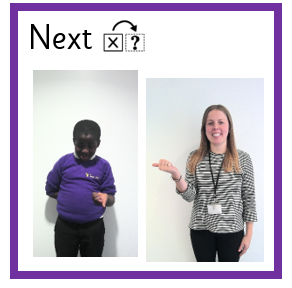 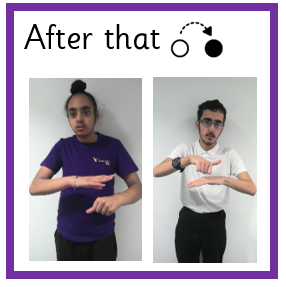 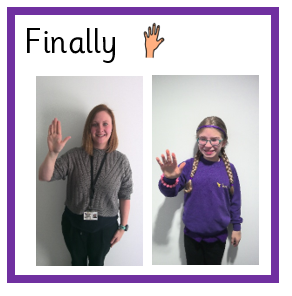 You could try this matching activity which will help your child to recognise key characters from the story. You can find the matching cards in the additional information section on our school website.  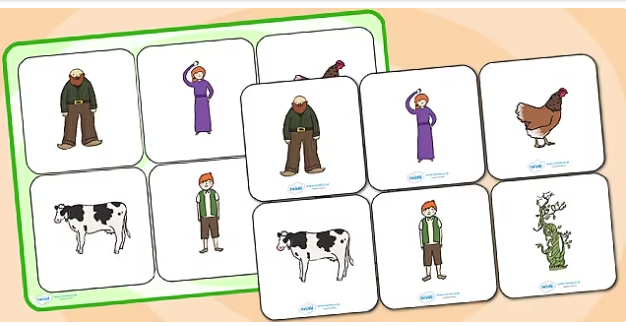 There are also some fantastic resources to help pupils read on BBC called Alphablocks. This is a great introduction to reading.https://www.bbc.co.uk/cbeebies/shows/alphablocks You could always try this interactive jigsaw too https://www.bbc.co.uk/cbeebies/puzzles/alphablocks-jigsawSharing books with your child includes talking about the book and not just reading the story. Studies show that when children share books with adults, they learn language faster.You can find the story cards to introduce the story to your child in the additional information pack. They look like this:When you are retelling the story, it is good to use time connectives such and first, next, after that and finally. This will help your child to start to sequencing the story. You could try this matching activity which will help your child to recognise key characters from the story. You can find the matching cards in the additional information section on our school website.  There are also some fantastic resources to help pupils read on BBC called Alphablocks. This is a great introduction to reading.https://www.bbc.co.uk/cbeebies/shows/alphablocks You could always try this interactive jigsaw too https://www.bbc.co.uk/cbeebies/puzzles/alphablocks-jigsawPhysical activities One of the skills that we focus on during PE teaching is the skill of getting dressed and undressed. You could encourage this skill on a morning and evening as part of your child’s routine. Learning to take their own shoes and coat off is also a good skill. A video demonstration of this can be seen herehttps://www.youtube.com/watch?v=73qom9IueV8Here is a warmup video you could also tryhttps://www.youtube.com/watch?v=9Id4NXrFW3gIt is important to keep our bodies moving and getting out in the garden or local area for a walk can be one way to up your daily activity. This term we will focus on Gymnastics skills. You could try these activities below 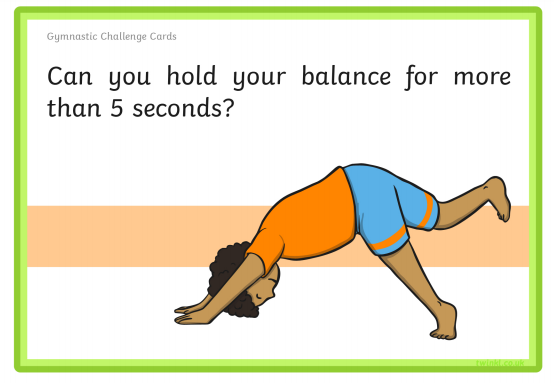 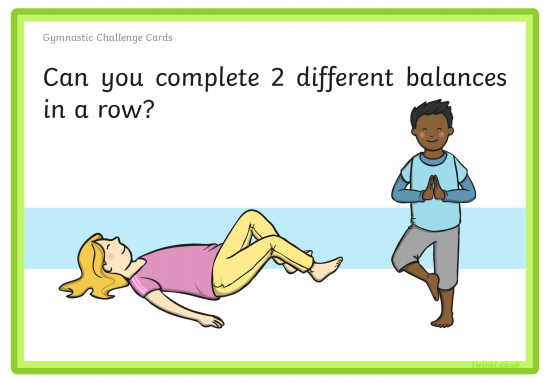 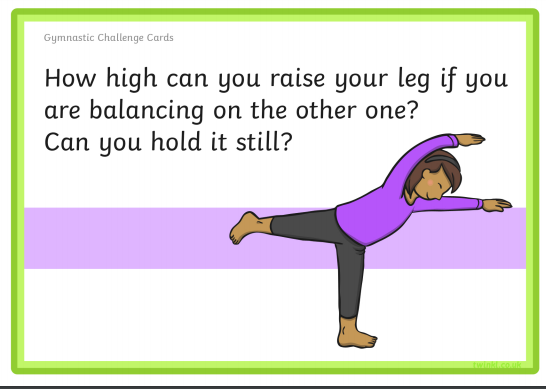 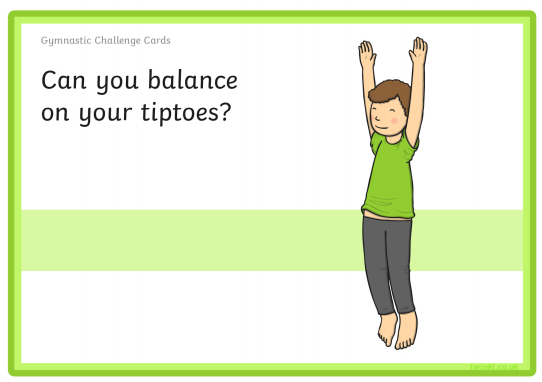 Physical activities One of the skills that we focus on during PE teaching is the skill of getting dressed and undressed. You could encourage this skill on a morning and evening as part of your child’s routine. Learning to take their own shoes and coat off is also a good skill. A video demonstration of this can be seen herehttps://www.youtube.com/watch?v=73qom9IueV8Here is a warmup video you could also tryhttps://www.youtube.com/watch?v=9Id4NXrFW3gIt is important to keep our bodies moving and getting out in the garden or local area for a walk can be one way to up your daily activity. This term we will focus on Gymnastics skills. You could try these activities below Physical activities One of the skills that we focus on during PE teaching is the skill of getting dressed and undressed. You could encourage this skill on a morning and evening as part of your child’s routine. Learning to take their own shoes and coat off is also a good skill. A video demonstration of this can be seen herehttps://www.youtube.com/watch?v=73qom9IueV8Here is a warmup video you could also tryhttps://www.youtube.com/watch?v=9Id4NXrFW3gIt is important to keep our bodies moving and getting out in the garden or local area for a walk can be one way to up your daily activity. This term we will focus on Gymnastics skills. You could try these activities below Physical activities One of the skills that we focus on during PE teaching is the skill of getting dressed and undressed. You could encourage this skill on a morning and evening as part of your child’s routine. Learning to take their own shoes and coat off is also a good skill. A video demonstration of this can be seen herehttps://www.youtube.com/watch?v=73qom9IueV8Here is a warmup video you could also tryhttps://www.youtube.com/watch?v=9Id4NXrFW3gIt is important to keep our bodies moving and getting out in the garden or local area for a walk can be one way to up your daily activity. This term we will focus on Gymnastics skills. You could try these activities below Weekly learning projects 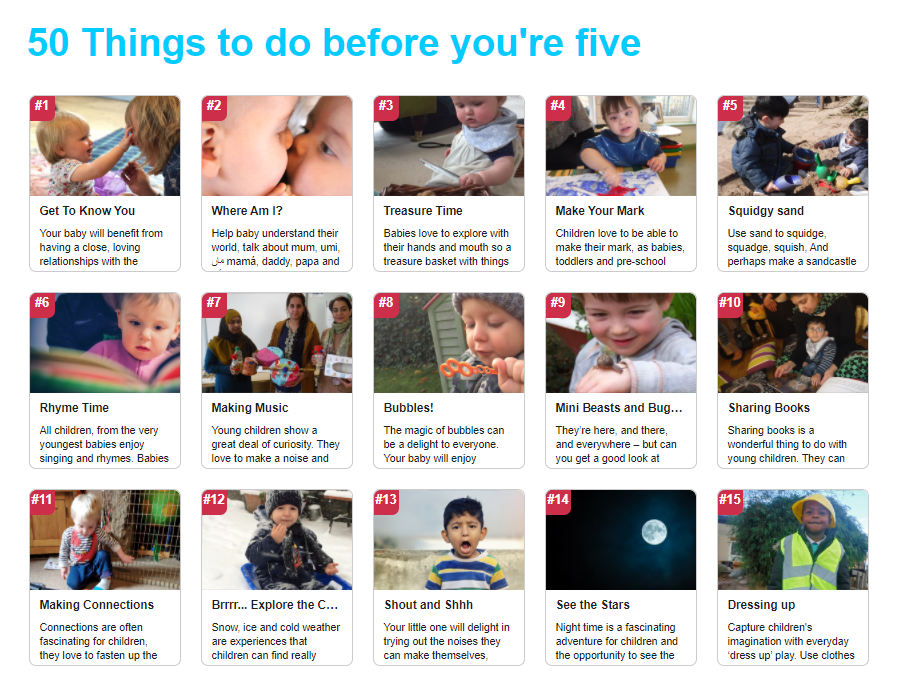 The weblink to the page above is:https://bradford.50thingstodo.org/app/os#!50thingstodobefore5/whats-it-all-about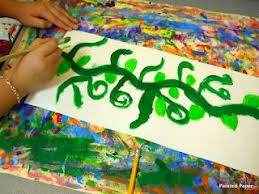 You could try making your own beanstalk like this. Please feel free to contact me if you have any questions on abigail.hill@westoaksschool.co.ukI would love to see any home learning on ClassDoJo too. Thank you and keep safe! Weekly learning projects The weblink to the page above is:https://bradford.50thingstodo.org/app/os#!50thingstodobefore5/whats-it-all-aboutYou could try making your own beanstalk like this. Please feel free to contact me if you have any questions on abigail.hill@westoaksschool.co.ukI would love to see any home learning on ClassDoJo too. Thank you and keep safe! Weekly learning projects The weblink to the page above is:https://bradford.50thingstodo.org/app/os#!50thingstodobefore5/whats-it-all-aboutYou could try making your own beanstalk like this. Please feel free to contact me if you have any questions on abigail.hill@westoaksschool.co.ukI would love to see any home learning on ClassDoJo too. Thank you and keep safe! Weekly learning projects The weblink to the page above is:https://bradford.50thingstodo.org/app/os#!50thingstodobefore5/whats-it-all-aboutYou could try making your own beanstalk like this. Please feel free to contact me if you have any questions on abigail.hill@westoaksschool.co.ukI would love to see any home learning on ClassDoJo too. Thank you and keep safe! 